  Requisition Form (Multi Gas Plasma Cleaner)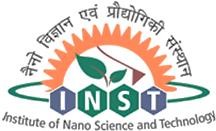 Requisition form for using Multi Gas Plasma Cleaner at INST(for internal Users)Institute of Nano Science and Technology, Sector-81, Mohali*Not more than three samples are allowed per requisition formNameNameNameDateDateDateDesignationDesignationDesignationE-mail & Telephone no.E-mail & Telephone no.E-mail & Telephone no.Number of SamplesNumber of SamplesNumber of Samples     Nature of Sample (Powder/Film)     Nature of Sample (Powder/Film)     Nature of Sample (Powder/Film)Sample Details (Size of each sample, Substrate and Material details etc.)Sample Details (Size of each sample, Substrate and Material details etc.)Sample Details (Size of each sample, Substrate and Material details etc.)Gas Used and Flow rate of GasGas Used and Flow rate of GasGas Used and Flow rate of Gas         Time required for Plasma          Time required for Plasma          Time required for Plasma Authorization DataName ofName ofName ofSignatureAuthorization DataRequisitionerAuthorization DataSupervisorAuthorization DataSignature (Faculty-in-charge)Signature (Faculty-in-charge)Signature (Faculty-in-charge)Signature (Faculty-in-charge)Allotted to:  Mansi/ Neeshu/ Bidya/Alisha/ ArshdeepAnalysis carried out on:                                                                                                                                              Signature                                                                                                           (Student in-charge) Difficulty faced, if any:Allotted to:  Mansi/ Neeshu/ Bidya/Alisha/ ArshdeepAnalysis carried out on:                                                                                                                                              Signature                                                                                                           (Student in-charge) Difficulty faced, if any:Allotted to:  Mansi/ Neeshu/ Bidya/Alisha/ ArshdeepAnalysis carried out on:                                                                                                                                              Signature                                                                                                           (Student in-charge) Difficulty faced, if any:Allotted to:  Mansi/ Neeshu/ Bidya/Alisha/ ArshdeepAnalysis carried out on:                                                                                                                                              Signature                                                                                                           (Student in-charge) Difficulty faced, if any:Allotted to:  Mansi/ Neeshu/ Bidya/Alisha/ ArshdeepAnalysis carried out on:                                                                                                                                              Signature                                                                                                           (Student in-charge) Difficulty faced, if any: